Приложение к решению совета депутатовот 08.09.2017 г. №204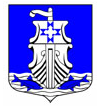 Совет депутатовМуниципального образования«Усть-Лужское сельское поселение»Муниципального образования«Кингисеппский муниципальный район»Ленинградской области(третьего созыва)                                                         РЕШЕНИЕ                         ПРОЕКТОт _______ 2017  года № ___В целях приведения Устава муниципального образования «Усть-Лужское сельское поселение» в соответствие с Федеральным законом от 06.10.2003 года № 131-ФЗ «Об общих принципах организации местного самоуправления в Российской Федерации» с учетом изменений, внесенных Федеральными законами от 28.12.2016 года № 494-ФЗ, от 28.12.2016 года №501-ФЗ,от 28.12.2016 года №505-ФЗ, от 03.04.2017 года №62-ФЗ, от 03.04.2017 года №64-ФЗ, от 07.06.2017 года №107-ФЗ, от 18.07.2017 года №171-ФЗ, от 26.07.2017 года № 202-ФЗ, от 29.07.2017 года №216-ФЗ, от 29.07.2017 года №279-ФЗ, от 18 июля 2017 года №171-ФЗ, Федеральным законом от 01.07.2017 года №132-ФЗ, Постановлениями Конституционного Суда РФ от 29.03.2011 года №2-П, от 07.07.2011 года №15-П и Федеральным законом от 25.12.2008 года № 273-ФЗ «О противодействии коррупции», Федеральным законом от 21.07.2005 года №97-ФЗ «О государственной регистрации уставов муниципальных образований», статьи 37 Устава муниципального образования Совет  депутатов  МО «Усть-Лужское сельское поселение»,РЕШИЛ:1. Внести изменения и дополнения в Устав муниципального образования «Усть-Лужское сельское поселение» Кингисеппского муниципального района Ленинградской области согласно приложению к настоящему решению.2. Главе муниципального образования «Усть-Лужское сельское поселение» Кингисеппского муниципального района Ленинградской области:1) в течение 10 дней со дня официального опубликования настоящего решения о внесении изменений и дополнений в Устав муниципального образования «Усть-Лужское сельское поселение» Кингисеппского муниципального района Ленинградской области направить его в Управление Министерства юстиции Российской Федерации по Ленинградской области на государственную регистрацию, а также сведения об источнике и о дате официального опубликования настоящего решения.2) обеспечить официальное опубликование внесение изменений и дополнений в Устав муниципального образования «Усть-Лужское сельское поселение» Кингисеппского муниципального района Ленинградской области после государственной регистрации в течение семи дней со дня их регистрации и поступления из Управления Министерства юстиции Российской Федерации по Ленинградской области;  3) в течение 10 дней со дня официального опубликования муниципального правового акта о внесении изменений в Устав муниципального образования направить в регистрирующий орган сведения об источнике и о дате официального опубликования правового акта о внесении изменений в Устав муниципального образования для включения указанных сведений в государственный реестр уставов муниципальных образований субъекта Российской Федерации.4. Контроль за исполнением настоящего Решения возложить на главу муниципального образования «Усть-Лужское сельское поселение» Кингисеппского муниципального района Ленинградской области.Глава МО «Усть-Лужское сельское поселение»					П.И. КазарянПриложение к решению Совета депутатов от ______ 2017 года №____ИЗМЕНЕНИЯ И ДОПОЛНЕНИЯ В УСТАВ МО «УСТЬ-ЛУЖСКОЕ СЕЛЬСКОЕ ПОСЕЛЕНИЕ» КИНГИСЕППСКОГО МУНИЦИПАЛЬНОГО РАЙОНА ЛЕНИНГРАДСКОЙ ОБЛАСТИНастоящие изменения и дополнения в Устав муниципального образования «Усть-Лужское сельское поселение» Кингисеппского муниципального района Ленинградской области разработаны в соответствии с Федеральным законом от 06.10.2003 года № 131-ФЗ «Об общих принципах организации местного самоуправления в Российской Федерации» с учетом изменений, внесенных Федеральными законами от 28.12.2016 года №494-ФЗ, от 28.12.2016 года №501-ФЗ, от 28.12.2016 года №505-ФЗ, от 03.04.2017 года №62-ФЗ, от 03.04.2017 года №64-ФЗ, от 07.06.2017 года №107-ФЗ, от 18.07.2017 года №171-ФЗ, от 26.07.2017 года №202-ФЗ, от 29.07.2017 года №216-ФЗ, от 29.07.2017 года №279-ФЗ, от 18 июля 2017 года №171-ФЗ, Федеральным законом от 01.07.2017 года №132-ФЗ, Постановлениями Конституционного Суда РФ от 29.03.2011 года №2-П, от 07.07.2011 года №15-П и Федеральным законом от 25.12.2008 года №273-ФЗ «О противодействии коррупции»:Статью 3 Устава дополнить частью 4 следующего содержания:- «4. Законами субъекта Российской Федерации в случаях, установленных федеральными законами, может осуществляться перераспределение полномочий между органами местного самоуправления и органами государственной власти субъекта Российской Федерации. Перераспределение полномочий допускается на срок не менее срока полномочий законодательного (представительного) органа государственной власти субъекта Российской Федерации. Такие законы субъекта Российской Федерации вступают в силу с начала очередного финансового года».Статью 18 Устава дополнить частью 3 следующего содержания:- «3. Органы местного самоуправления не входят в систему органов государственной власти. Участие органов государственной власти и их должностных лиц в формировании органов местного самоуправления, назначении на должность и освобождении от должности должностных лиц местного самоуправления допускается только в случаях и порядке, установленных частью 2.1 статьи 36, частями 5 и 11 статьи 37, статьями 74 и 74.1  Федерального закона от 06.10.2003 года № 131-ФЗ  «Об общих принципах организации местного самоуправления в Российской Федерации».Статью 27 дополнить частью 3 следующего содержания:- «3.В случае досрочного прекращения полномочий главы муниципального образования выборы главы муниципального образования, избираемого на муниципальных выборах, проводятся в сроки, установленные Федеральным законом от 12 июня 2002 года № 67-ФЗ «Об основных гарантиях избирательных прав и права на участие в референдуме граждан Российской Федерации».Статью 27 дополнить частью 4 следующего содержания:- «В случае досрочного прекращения полномочий главы муниципального образования избрание главы муниципального образования  осуществляется не позднее чем через шесть месяцев со дня такого прекращения полномочий.  При этом, если до истечения срока полномочий представительного органа муниципального образования осталось менее шести месяцев, избрание главы муниципального образования осуществляется на первом заседании вновь избранного представительного органа муниципального образования.»Части 3; 4; 5; 6 статьи 27 Устава считать частями 5; 6; 7; 8 соответственно. Часть 5 статьи 27 Устава изложить в следующей редакции: -«3. В случае досрочного прекращения полномочий главы муниципального образования либо применения к нему по решению суда мер процессуального принуждения в виде заключения под стражу или временного отстранения от должности его полномочия временно исполняет заместитель председателя Совета депутатов».7.	Часть 6 статьи 30 Устава дополнить пунктом 15 в следующей редакции: - «15). В случае досрочного прекращения полномочий главы местной администрации либо применения к нему по решению суда мер процессуального принуждения в виде заключения под стражу или временного отстранения от должности его полномочия временно исполняет должностное лицо местного самоуправления или уполномоченный муниципальный служащий, определяемые в соответствии с Уставом муниципального образования».8.	Последнее предложение части 6 статьи 38 Устава изложить в следующей редакции: - «Голос главы муниципального образования учитывается при принятии решений советом депутатов как голос депутата представительного органа муниципального образования».9.	Часть 9 статьи 38 Устава изложить в следующей редакции: -«9.Проект Устава муниципального образования, проект муниципального правового акта о внесении изменений и дополнений в Устав муниципального образования не позднее чем за 30 дней до дня рассмотрения вопроса о принятии Устава муниципального образования, внесении изменений и дополнений в Устав муниципального образования подлежат официальному опубликованию (обнародованию) с одновременным опубликованием (обнародованием) установленного представительным органом муниципального образования порядка учета предложений по проекту указанного Устава, проекту указанного муниципального правового акта, а также порядка участия граждан в его обсуждении. Не требуется официальное опубликование (обнародование) порядка учета предложений по проекту муниципального правового акта о внесении изменений и дополнений в Устав муниципального образования, а также порядка участия граждан в его обсуждении в случае, когда в Устав муниципального образования вносятся изменения в форме точного воспроизведения положений Конституции Российской Федерации, федеральных законов, конституции (устава) или законов субъекта Российской Федерации в целях приведения данного Устава в соответствие с этими нормативными правовыми актами».10.	 Последнее предложение части 10 статьи 38 Устава изложить в следующей редакции: - «Голос главы муниципального образования учитывается при принятии решений советом депутатов как голос депутата представительного органа муниципального образования».11.	Статью 38 Устава дополнить частью 12 следующего содержания: - «12. Изменения и дополнения, внесенные в Устав муниципального образования и изменяющие структуру органов местного самоуправления, разграничение полномочий между органами местного самоуправления (за исключением случаев приведения Устава муниципального образования в соответствие с федеральными законами, а также изменения полномочий, срока полномочий, порядка избрания выборных должностных лиц местного самоуправления), вступают в силу после истечения срока полномочий представительного органа муниципального образования, принявшего муниципальный правовой акт о внесении указанных изменений и дополнений в Устав муниципального образования».12. 	Статью 38 Устава дополнить частью 13 следующего содержания: - «13. Изменения и дополнения в Устав муниципального образования вносятся муниципальным правовым актом, который может оформляться:1) решением представительного органа (схода граждан) муниципального образования, подписанным главой муниципального образования, исполняющим полномочия председателя представительного органа (схода граждан) муниципального образования;2) отдельным нормативным правовым актом, принятым представительным органом (сходом граждан) и подписанным главой муниципального образования. В этом случае на данном правовом акте проставляются реквизиты решения представительного органа (схода граждан) о его принятии. Включение в такое решение представительного органа (схода граждан) переходных положений и (или) норм о вступлении в силу изменений и дополнений, вносимых в Устав муниципального образования, не допускается».13.	 Статью 38 Устава дополнить частью 14 следующего содержания: - «14. Изложение устава муниципального образования в новой редакции муниципальным правовым актом о внесении изменений и дополнений в Устав муниципального образования не допускается. В этом случае принимается новый Устав муниципального образования, а ранее действующий устав муниципального образования и муниципальные правовые акты о внесении в него изменений и дополнений признаются утратившими силу со дня вступления в силу нового Устава муниципального образования».14.	Статью 38 Устава дополнить частью 15 следующего содержания: - «15. Муниципальные нормативные правовые акты, затрагивающие права, свободы и обязанности человека и гражданина, устанавливающие правовой статус организаций, учредителем которых выступает муниципальное образование, а также соглашения, заключаемые между органами местного самоуправления, вступают в силу после их официального опубликования (обнародования)». 15.	Дополнить Устав статьей 44.1 (Приведение Устава муниципального образования в соответствие с федеральным законом, законом субъекта Российской Федерации):- «Приведение Устава муниципального образования в соответствие с федеральным законом, законом субъекта Российской Федерации осуществляется в установленный этими законодательными актами срок. В случае, если федеральным законом, законом субъекта Российской Федерации указанный срок не установлен, срок приведения Устава муниципального образования в соответствие с федеральным законом, законом субъекта Российской Федерации определяется с учетом даты вступления в силу соответствующего федерального закона, закона субъекта Российской Федерации, необходимости официального опубликования (обнародования) и обсуждения на публичных слушаниях проекта муниципального правового акта о внесении изменений и дополнений в Устав муниципального образования, учета предложений граждан по нему, периодичности заседаний представительного органа муниципального образования, сроков государственной регистрации и официального опубликования (обнародования) такого муниципального правового акта и, как правило, не должен превышать шесть месяцев».«О внесении изменений и дополнений в Устав муниципального образования «Усть-Лужское сельское поселение» муниципального образования «Кингисеппский муниципальный район» Ленинградской области»